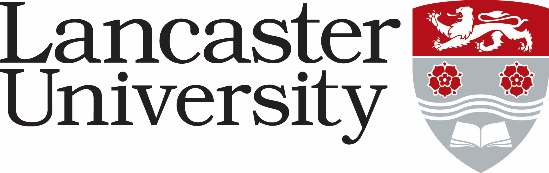 JOB DESCRIPTION, Vacancy Ref: Job Title: Present Grade:	Department/College:	Department/College:	Directly responsible to:	 Directly responsible to:	 Supervisory responsibility for:	Supervisory responsibility for:	Other contactsOther contactsInternal: Colleagues within Spectrum, Division, Faculty and University; Project stakeholdersInternal: Colleagues within Spectrum, Division, Faculty and University; Project stakeholdersExternal:  External:  The post will work across two work packages (WP1 and WP3) on the Building Mental Health Research at Lancaster University project (led by Dr Jasper Palmier-Claus). Major Duties:The post will work across two work packages (WP1 and WP3) on the Building Mental Health Research at Lancaster University project (led by Dr Jasper Palmier-Claus). Major Duties: